Дата  	  Дорогой родитель/опекун:Этой весной Ваш ребенок,		 оценивался Тестом Штата Нью-Йорк Достижения в  Английском, как Втором Языке (NYSESLAT) для определения его или ее уровня владения английским языком. Ваш ребенок набрал баллы в	                уровне NYSESLAT, что говорит о том, что он или она продолжает иметь право на получение услуг для изучающих английский язык (ELL) в соответствии с указаниями Постановлений Специального Уполномоченного,  часть 154.Ваш ребенок останется в программе ELL, в котором он или она в настоящее время обучается. Исследования показали, что, когда Вы выбрали программу, Вы должны пытаться не менять ее, если только это не будет необходимостью. Если студент остается в одной программе и не переходит от одной к другой, непрерывность может привести к большему успеху.Если у Вас есть вопросы, пожалуйста, свяжитесь с     	           в 	      . Мы всегда готовы помочь Вашему ребенку развивать свои языковые навыки.С уважением,Директор или назначенное лицоELL CONTINUED ELIGIBILITY LETTER--SCHOOL MUST MAINTAIN COPY IN STUDENT'S CUMULATIVE RECORD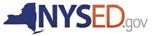 